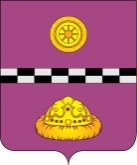 РЕШЕНИЕКЫВКÖРТÖДот  11 августа 2017г.       	                           	                             № 191В соответствии с Бюджетным кодексом Российской Федерации, в целях совершенствования бюджетного процесса Совет муниципального района «Княжпогостский» РЕШИЛ:1. Внести в решение Совета муниципального района «Княжпогостский» от 22.09.2014 №350 «Об утверждении положения о бюджетном процессе в муниципальном районе «Княжпогостский» изменения и дополнения согласно Приложению к настоящему решению.2.Настоящее решение вступает в силу со дня его официального опубликования (обнародования), за исключением положений, для которых настоящим пунктом установлен иной срок вступления их в силу.Глава муниципального района «Княжпогостский» - Председатель   Совета района                                                          Т.И.ПугачеваПриложение к решениюСовета муниципального района«Княжпогостский»от  11 августа 2017г.  № 191«Приложение к решениюСовета муниципального района «Княжпогостский»от 22 сентября 2014 г. N 350ПОЛОЖЕНИЕО БЮДЖЕТНОМ ПРОЦЕССЕ В МУНИЦИПАЛЬНОМ РАЙОНЕ «КНЯЖПОГОСТСКИЙ»Статью 7 изложить в следующей редакции:«Статья 7. Муниципальное задание  1. Муниципальное задание должно содержать:показатели, характеризующие качество и (или) объем (содержание) оказываемых муниципальных услуг (выполняемых работ);порядок контроля за исполнением муниципального задания, в том числе условия и порядок его досрочного прекращения;требования к отчетности об исполнении муниципального задания.Муниципальное задание на оказание муниципальных услуг физическим и юридическим лицам также должно содержать:определение категорий физических и (или) юридических лиц, являющихся потребителями соответствующих услуг;порядок оказания соответствующих услуг;предельные цены (тарифы) на оплату соответствующих услуг физическими или юридическими лицами в случаях, если законодательством Российской Федерации предусмотрено их оказание на платной основе, либо порядок установления указанных цен (тарифов) в случаях, установленных законодательством Российской Федерации.2. Показатели муниципального задания используются при составлении проектов бюджетов для планирования бюджетных ассигнований на оказание муниципальных услуг (выполнение работ), составлении бюджетной сметы казенного учреждения, а также для определения объема субсидий на выполнение муниципального задания бюджетным или автономным учреждением.3. Муниципальное задание на оказание муниципальных услуг (выполнение работ) муниципальными учреждениями формируется в соответствии с ведомственным перечнем муниципальных услуг и работ, оказываемых (выполняемых) муниципальными учреждениями в качестве основных видов деятельности, в порядке, установленном администрацией муниципального района, на срок до одного года в случае утверждения бюджета на очередной финансовый год и на срок до трех лет в случае утверждения бюджета на очередной финансовый год и плановый период (с возможным уточнением при составлении проекта бюджета).Муниципальное задание формируется для бюджетных и автономных учреждений, а также казенных учреждений, определенных в соответствии с решением органа местного самоуправления, осуществляющего бюджетные полномочия главного распорядителя бюджетных средств.3.1. Ведомственные перечни муниципальных услуг и работ формируются и ведутся в соответствии с базовыми (отраслевыми) перечнями муниципальных услуг и работ, утвержденными федеральными органами исполнительной власти, осуществляющими функции по выработке государственной политики и нормативно-правовому регулированию в установленных сферах деятельности.Порядок формирования, ведения и утверждения ведомственных перечней муниципальных услуг и работ, оказываемых и выполняемых муниципальными учреждениями, устанавливается администрацией муниципального района с соблюдением общих требований, установленных Правительством Российской Федерации.Порядок формирования и ведения базовых (отраслевых) перечней государственных и муниципальных услуг и работ устанавливается Правительством Российской Федерации.4. Финансовое обеспечение выполнения муниципальных заданий осуществляется за счет средств федерального бюджета и бюджетов государственных внебюджетных фондов Российской Федерации, бюджетов субъектов Российской Федерации и бюджетов территориальных государственных внебюджетных фондов, местных бюджетов в порядке, установленном администрацией муниципального района. Объем финансового обеспечения выполнения муниципального задания рассчитывается на основании нормативных затрат на оказание муниципальных услуг, утверждаемых в порядке, предусмотренном абзацем первым настоящего пункта, с соблюдением общих требований, определенных федеральными органами исполнительной власти, осуществляющими функции по выработке государственной политики и нормативно-правовому регулированию в установленных сферах деятельности.По решению органа местного самоуправления, осуществляющих в соответствии с законодательством Российской Федерации функции и полномочия учредителя муниципальных  учреждений, при определении объема финансового обеспечения выполнения муниципального задания используются нормативные затраты на выполнение работ.5. Порядки формирования муниципального задания и финансового обеспечения выполнения муниципального задания, устанавливаемые в соответствии с пунктами 3 и 4 настоящей статьи, должны определять в том числе:1) правила и сроки формирования, изменения, утверждения муниципального задания, отчета о его выполнении;2) правила и сроки определения объема финансового обеспечения выполнения муниципального задания, включая:расчет и утверждение нормативных затрат на оказание муниципальных услуг на основе базовых нормативов затрат на оказание муниципальных услуг и корректирующих коэффициентов к ним, а также нормативных затрат на выполнение работ;сроки и объемы перечисления субсидии на финансовое обеспечение выполнения муниципального задания;возврат субсидии в объеме, который соответствует показателям муниципального задания, которые не были достигнуты;3) правила осуществления контроля за выполнением муниципального задания муниципальным учреждением органами местного самоуправления, осуществляющими функции и полномочия учредителя.».В статье 12 внести следующие изменения:Часть 2 изложить в следующей редакции:«2. Расходные обязательства муниципального района, указанные в абзаце втором и четвертом части 1 настоящей статьи, устанавливаются органами местного самоуправления самостоятельно и исполняются за счет собственных доходов и источников финансирования дефицита бюджета муниципального района.»В часть 3 добавить абзац 2 в следующей редакции:«В случае, если в муниципальном образовании превышены нормативы, используемые в методиках расчета соответствующих субвенций, финансовое обеспечение дополнительных расходов, необходимых для полного исполнения указанных расходных обязательств муниципального образования, осуществляется за счет собственных доходов и источников финансирования дефицита местного бюджета.»и добавить часть 3.1 в следующей редакции:«3.1. Расходные обязательства муниципального образования, связанные с осуществлением органами местного самоуправления муниципальных районов части полномочий органов местного самоуправления городских, сельских поселений по решению вопросов местного значения, переданных им в соответствии с заключенными между органами местного самоуправления муниципальных районов и городских, сельских поселений соглашениями, или с осуществлением органами местного самоуправления городских, сельских поселений части полномочий органов местного самоуправления муниципальных районов по решению вопросов местного значения, переданных им в соответствии с заключенными между органами местного самоуправления муниципальных районов и городских, сельских поселений соглашениями, устанавливаются муниципальными правовыми актами соответствующих органов местного самоуправления в соответствии с указанными соглашениями, исполняются за счет и в пределах межбюджетных трансфертов из соответствующих местных бюджетов, предоставляемых в порядке, предусмотренном статьями 142.4 и 142.5 бюджетного Кодекса.В случае, если в муниципальном образовании превышены нормативы, используемые в методиках расчета соответствующих межбюджетных трансфертов, финансовое обеспечение дополнительных расходов, необходимых для полного исполнения указанных расходных обязательств муниципального образования, осуществляется за счет собственных доходов и источников финансирования дефицита местного бюджета указанного муниципального образования.»Из статьи 23 исключить часть 11, а часть 12,13 соответственно пронумеровать как 11,12.Статью 34 изложить в следующей редакции:«Статья 34. Муниципальные программыМуниципальные программы утверждаются администрацией муниципального района.Сроки реализации муниципальных программ определяются администрацией муниципального района в устанавливаемом им порядке.Порядок принятия решений о разработке муниципальных программ и формирования и реализации указанных программ устанавливается муниципальным правовым актом.2. Объем бюджетных ассигнований на финансовое обеспечение реализации муниципальных программ утверждается решением о бюджете по соответствующей каждой программе целевой статье расходов бюджета в соответствии с утвердившим программу муниципальным правовым актом администрации муниципального района.Муниципальные программы, предлагаемые к реализации начиная с очередного финансового года, а также изменения в ранее утвержденные муниципальные программы подлежат утверждению в сроки, установленные администрацией муниципального района. Представительные органы муниципальных образований вправе осуществлять рассмотрение проектов муниципальных программ и предложений о внесении изменений в муниципальные программы в порядке, установленном нормативными правовыми актами представительных органов муниципальных образований.Муниципальные программы подлежат приведению в соответствие с решением о бюджете не позднее трех месяцев со дня вступления его в силу.3. По каждой муниципальной программе ежегодно проводится оценка эффективности ее реализации. Порядок проведения указанной оценки и ее критерии устанавливаются администрацией муниципального района.По результатам указанной оценки администрацией муниципального района может быть принято решение о необходимости прекращения или об изменении, начиная с очередного финансового года ранее утвержденной муниципальной программы, в том числе необходимости изменения объема бюджетных ассигнований на финансовое обеспечение реализации муниципальной программы.». О внесении изменений в решение Совета муниципального района «Княжпогостский» от 22 сентября 2014года  №350 «Об утверждении Положения о бюджетном процессе в муниципальном районе «Княжпогостский»» 